Publicado en Barcelona el 15/05/2018 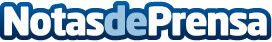 Coblonal Interiorismo reforma el baño de la suite presidencial del Hotel Fairmont Rey Juan Carlos ICoblonal Interiorismo, el estudio de arquitectura e interiorismo dirigido por Joan Llongueras y Jordi Mercè, ha sido el encargado de reformar el baño de la suite presidencial del Hotel Fairmont Rey Juan Carlos I. En su concepto y apariencia final, se trata de un baño de contrastes en harmonía gracias a las líneas rectas y las curvas que dibujan los diferentes perfiles, la piedra y el hierro que lo materializan y el blanco y el negro que revisten los diferentes volúmenesDatos de contacto:Jesús AlbiolNota de prensa publicada en: https://www.notasdeprensa.es/coblonal-interiorismo-reforma-el-bano-de-la Categorias: Inmobiliaria Interiorismo Cataluña Restauración Arquitectura http://www.notasdeprensa.es